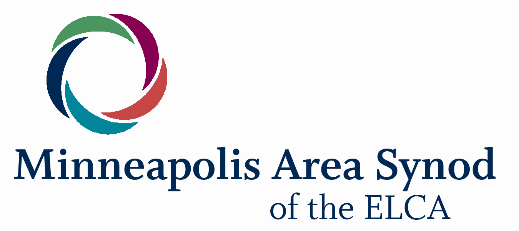 El Sínodo del Área de Minneapolis de la ELCA  
Gracia, paz y esperanza por medio de nuestro Salvador Jesucristo.  En mayo, nos reuniremos para nuestra Asamblea Sinodal de 2024 bajo el tema “Con corazones alegres y generosos.”     La frase describe a la iglesia primitiva cuando se reunieron en Pentecostés. También es una descripción apropiada del último año de nuestra vida y ministerio juntos. En 2023, nuestros corazones se alegraron por lo siguiente: Su congregación, junto con las otras 136 congregaciones de nuestro sínodo, proclamando fielmente el Evangelio de Jesucristo en Palabra y Sacramento, nutriendo a la comunidad y amando a vecinos y vecindarios. El privilegio de acompañar a congregaciones en 72 procesos de llamar un 
pastor; presidiendo 14 ordenaciones y 30 instalaciones; y caminar con 34 personas preparándose para ser pastores o diáconos. 142 líderes laicos y 28 clérigos de 31 congregaciones que aprenden a ser iglesia en el siglo XXI a través de nuestras comunidades de aprendizaje intensivo de 
“Prácticas de Fe” y “Prácticas Vecinas.” 6.500 personas recibiendo nuestras noticias de correo electrónico semanales. (Regístrense en mpls-synod.org/sign-up para sentirse más conectados). Cientos de líderes laicos y ordenados participando en grupos de apoyo, conferencias y retiros patrocinados por el sínodo. Cientos de líderes de congregaciones sinodales ayudaron a aprobar la 
legislación estatal “100% de energía limpia para 2040” y “Restaurar el voto” que promueven tanto la justicia climática como la justicia racial. Cientos de líderes sirviendo fielmente como decanos, en el consejo sinodal y 
en los comités de candidatura, auditoría y programación. 15 miembros del personal del sínodo talentosos y devotos: 10 financiados por Apoyo de Misión de ustedes y de otras congregaciones, y 5 financiados por la Dotación Lilly y otras subvenciones externas. Alabamos a Dios por la generosidad congregacional que hace que todo esto suceda. Al 
mismo tiempo, reconocemos que el apoyo a la misión por parte de las congregaciones ha disminuido un 16% en los últimos 10 años, lo que ha resultado en una reducción de las 
horas del personal del sínodo. Especialmente mientras nos preparamos para elegir un nuevo obispo esta primavera, les invitamos a considerar a fortalecer su apoyo para el futuro del trabajo del sínodo. Las Asambleas de las Conferencias estarán prontos: sábado 10 de febrero, de 9:30 a. m. al mediodía. De particular importancia serán las nominaciones de cada conferencia para obispo y para miembros votantes de la Asamblea General de la ELCA, del 28 de julio al 2 de agosto de 2025. Alentamos a las congregaciones a enviar los mismos miembros votantes a las asambleas de la conferencia y del sínodo. Cuando vemos la disminución del apoyo a la misión o lamentamos el cierre de una congregación, podemos desanimarnos. En esos momentos, los animo a escuchar una conversación notable de nuestra Asamblea Sinodal de 2023. A nuestro orador principal, el Reverendo Otis Moss III, se le preguntó: “¿Qué les dice a aquellos que piensan que la iglesia está muriendo?” Lleno de coraje y esperanza, Moss respondió: “la iglesia no está muriendo, está naciendo, remodelándose y siendo rehecha. La iglesia primitiva era una comunidad alternativa. Hoy utilizamos las métricas del mercado para evaluar la iglesia: edificios, presupuestos, números. Pero la iglesia primitiva analizó el impacto: ¿estaba la gente escuchando las buenas nuevas de Jesús, quien vivió y murió por nuestra salvación? ¿Se estaba aliviando el sufrimiento? ¿Estaban las personas siendo bienvenidas y sanadas? (mpls-synod.org/our-synod/synod-assembly-2/2023-synod-assembly-archives 4:57:27 del segundo día) El Rev. Moss nos recuerda que estamos llamados a ser comunidades alternativas. ¿Qué se necesitaría a usar el impacto para medir de nuestras iglesias? El trabajo del liderazgo del sínodo es apoyar a las 137 comunidades y a los miles de líderes que están marcando una diferencia impactante en el siglo XXI: compartiendo las buenas nuevas de Jesús, extendiendo una bienvenida radical a la amada comunidad, involucrando a sus vecindarios en el amor con justicia. Me siento llena de gratitud y tristeza mientras escribo este, mi informe anual final a las congregaciones. Me encantó servir como su obispa y estoy profundamente agradecida por este llamado. Oramos por el año que comienza, confiando en la bondad y fidelidad de nuestro Dios, dada a conocer en Jesucristo. Obispa Ann Svennungsen 